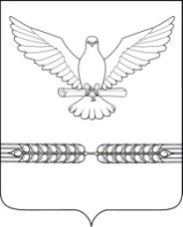 АДМИНИСТРАЦИЯ СТАРОЛЕУШКОВСКОГО СЕЛЬСКОГО ПОСЕЛЕНИЯ ПАВЛОВСКОГО РАЙОНАПОСТАНОВЛЕНИЕот  20.08.2018                                                                                              № 141ст-ца СтаролеушковскаяО внесении изменений в постановление администрации Старолеушковского сельского поселения Павловского района от 20 декабря 2017 года № 192 «Об утверждении ведомственного целевой программы Старолеушковского сельского поселения Павловского района «Формирование современной городской среды на 2018-2022 годы»В соответствии со статьей 14 Федерального закона от 6 октября 2003 года № 131-ФЗ «Об общих принципах организации местного самоуправления в Российской Федерации», Уставом Старолеушковского сельского поселения Павловского района и решением Совета  Старолеушковского сельского поселения Павловского района от 06 августа 2018 года № 63/214 «О внесении изменений в решение Совета Старолеушковского сельского поселения Павловского района от  21 декабря 2017 года № 52/182 «О бюджете Старолеушковского сельского поселения Павловского района на 2018 год»,      п о с т а н о в л я ю:1. Внести в постановление администрации Старолеушковского сельского поселения Павловского района от 20 декабря 2017 года № 192 «Об утверждении ведомственной целевой программы Старолеушковского сельского поселения Павловского района  «Формирование современной городской среды на 2018-2022 годы» следующие изменения:1) приложение к постановлению изложить в новой редакции (прилагается).2. Постановление вступает в силу со дня его обнародования и распространяется на правоотношения возникшие с 06 августа 2018 года.Исполняющий обязанности главыСтаролеушковского сельскогопоселения Павловского района                                                              Р.Ю. Темная